Развитие внимание у детейОбщие рекомендации по развитию и улучшению вниманияДостаточный и крепкий сон (10 часов). Недостаток сна у ребенка сказывается отрицательно на его внимательности и сосредоточенности.Частые прогулки на свежем воздухе. Прогулки положительно влияют на концентрацию и длительность внимания.Частая смена деятельности и любая форма физической активности. Чтобы ребенок не переутомлялся, важно делать перерыв, переключать ребенка на другую деятельность.Любое занятие должно проходить в тишине, чтобы внимание ребенка было сосредоточено и направлено на объект деятельности.Внимание развивается при любой целенаправленной деятельности: рисование, пазлы, мозаика и т. д. Большую роль играет отношение к деятельности у детей. Важно поддерживать у детей интерес и мотивацию.Упражнения и игры на развитие внимания у детейГрафические диктанты 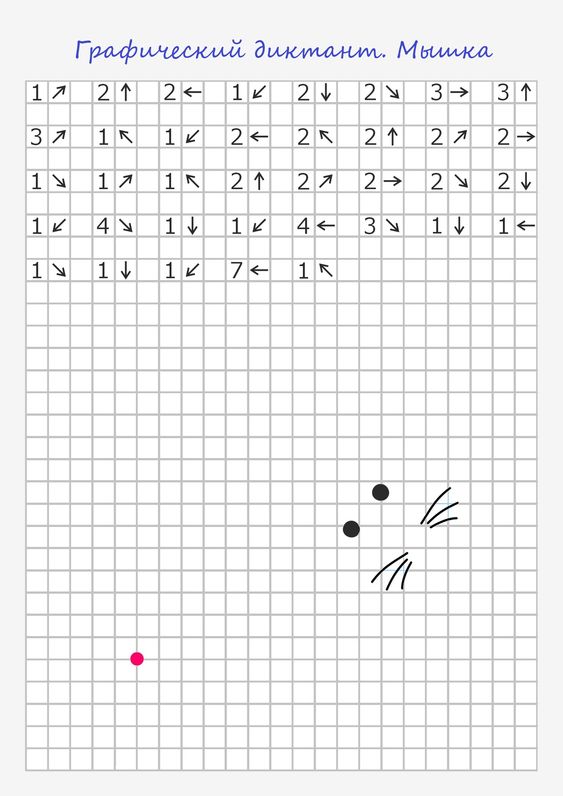 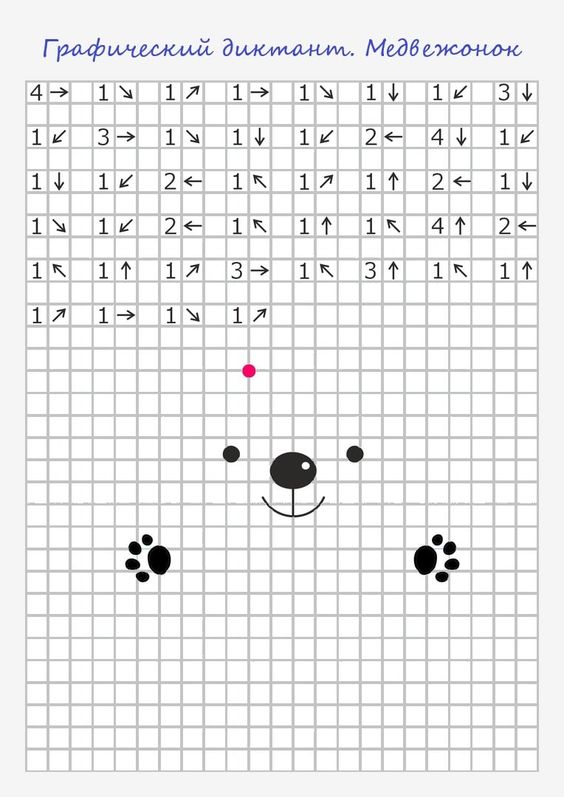 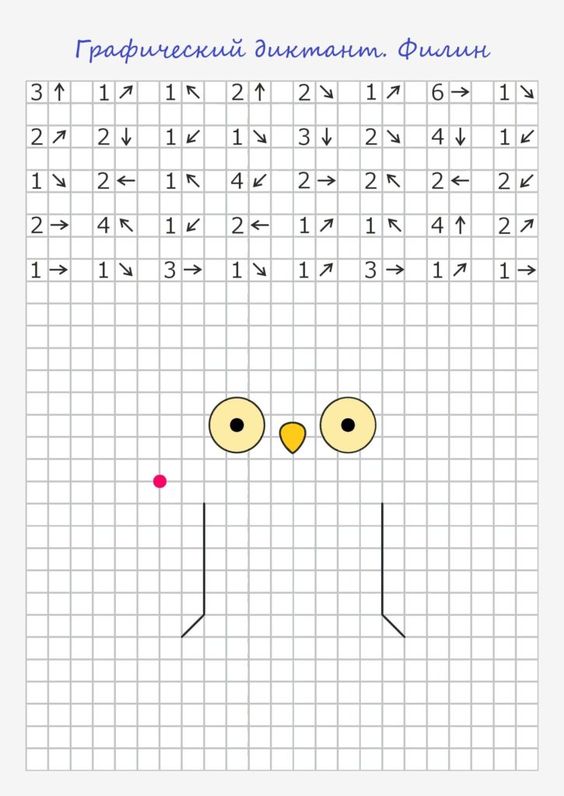 Шифровка/расшифровка теста с помощью фигур, букв, цифр, рисунков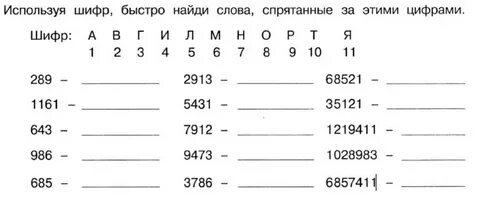 Поиск отличий и поиск сходств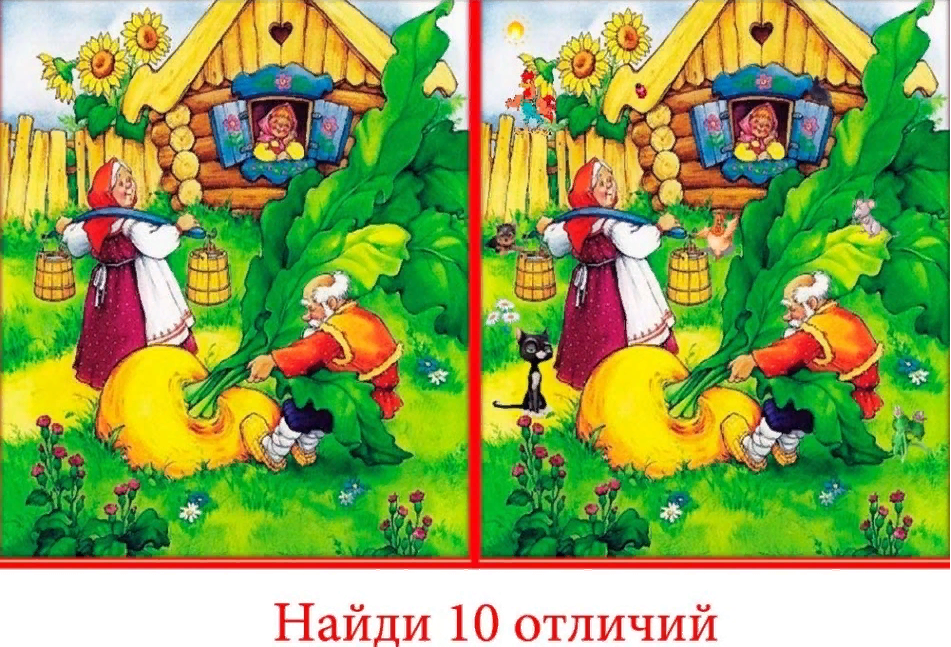 Нахождение слов среди букв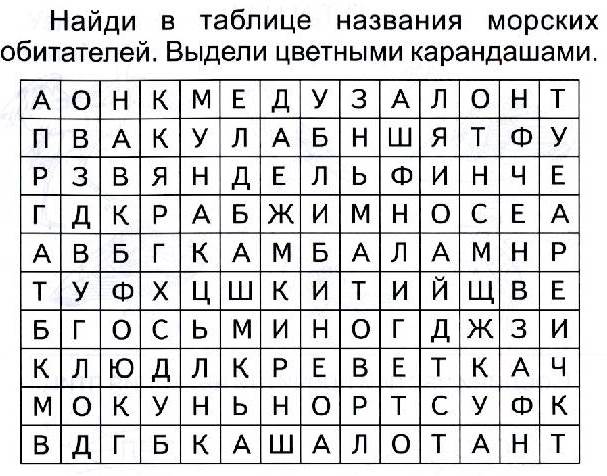 Лабиринты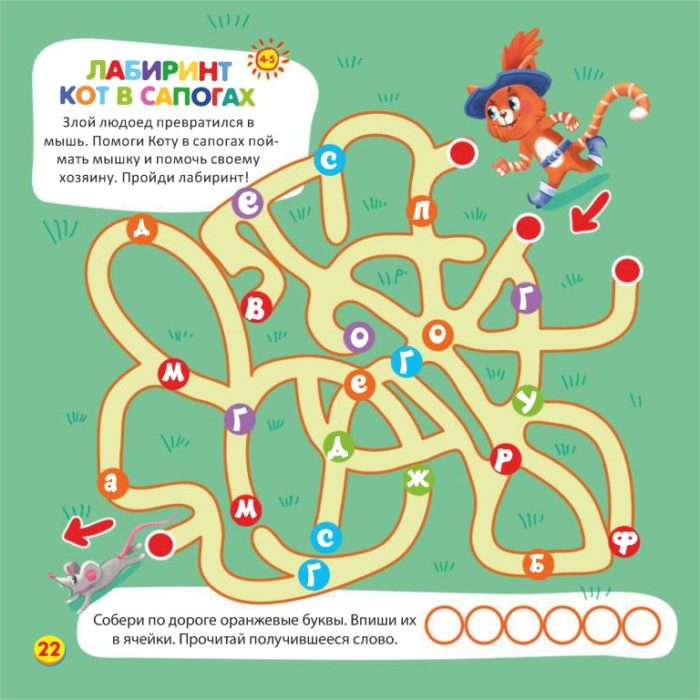 